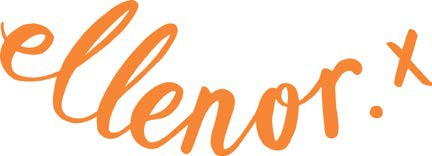 VOLUNTEER APPLICATION FORMellenor recognises the value of volunteers and acknowledges that volunteers provide an essential part of the charity's life and enable it to pursue activities that would not be possible without their commitment.Thank you for offering your help as a volunteer with ellenor--------------------------------------------------------------------------- FOR OFFICE USE ONLY : COMPLETION BY VOLUNTEER  CO-ORDINATORCOMPLETED FORM TO BE SENT TO:HR Department ellenor Coldharbour Road GravesendKent DA11 7HQellenor – Volunteer Application FormPersonal InformationTitle:	Forenames:	Surname:  	Address:		 Postcode:  	Telephone: 		(Mobile): 	Email address: ___________________________Occupation / Skills / Interests / HobbiesPlease tell us about your present/previous occupation and any experience you have (paid or unpaid) which may assist us in finding you the most appropriate volunteering situation with ellenor.Where did you hear about ellenor?	 	Availability:  Please could you indicate which days and times you would be available to volunteer?Please circle your availability	Daily...	Weekly… Fortnightly…	Monthly…	To be agreed…References:Please give details of two people who we may contact for a reference. Your referees should not be related to you. They should know you well and be able to vouch for you. Please note: to save time and postage references will be e-mailed to your refereeDo you have use of a car? YES/NOWhat volunteering opportunities are you interested in? (Please Tick) If more than one, please number in order of preference. The opportunities will be available at Gravesend or Darent Valley Hospital unless otherwise stated.Fundraising (Please Tick); These activities could take place in any of the following areas; Dartford, Gravesend, Tonbridge, Maidstone, Tunbridge Wells, Sevenoaks, London Borough of Bexley. Please specify which area you would be available for:Shops (Please Tick):N.B. *Evening sessions are available at Darent Valley HospitalAre there any reasonable adjustments which you feel should be made to the application process to assist you for the volunteering role to enable you to carry it out? YES/NOIf yes, please give details:Reason for your ApplicationTell us briefly why you would like to volunteer with ellenor:Rehabilitation of Offenders Act 1974Some volunteer posts are exempt from the provisions of the Rehabilitation of Offenders Act 1974. Applicants are therefore not entitled to withhold information about certain convictions. The amendments to the Exceptions Order 1975 (2013) provide that certain convictions are protected and are not subject to disclosure to employers and can not be taken into account. Guidance can be found on the Disclosure and Barring website.Do you have any convictions, cautions, reprimands or final warnings that are not “protected” as defined by the Rehabilitation of Offenders Act 1974 (Exceptions) Order 1975 (as amended in 2013) by SI2013 1998. Yes/NoFor further info see : https://www.gov.uk/government/publications/dbs-list-of-offences-that-will-never-be- filtered-from-a-criminal-record-checkIf you have answered yes to the above question, please contact the HR Department on 01474 320007 or hr@ellenor.org.(Any information provided will be treated in strict confidence and will only be considered in relation to this application.)Disclosure and Barring Service (DBS)Please be aware that certain volunteer posts (those that have direct contact with vulnerable people) will be subject to an enhanced DBS Disclosure check.DeclarationI declare, that to the best of my knowledge, the information given on this form is true and complete. I agree that ellenor may store my details on a database for internal use only in line with Data Protection Legislation.Signed:	 	Print Name:	 	Date:	 	Please return the completed form to: - HR Department, ellenor, Coldharbour Road, Gravesend, Kent, DA11 7HQ or e-mail to hr@ellenor.orgWe need to confirm if you have been vaccinated against Covid19. You may be asked to provide evidence if your application is successful, depending on your roleHave you received vaccines against Covid19 – please tick the relevant box below.I have received two doses of a covid vaccineI have received one dose of a covid vaccine MondayTuesdayWednesdayThursdayFridaySaturdaySundayAMPMEveningIT Administrator SupportComplementary TherapistBefrienderRetail Assistant (See Below For Location)Community Team Admin AssistantReceptionChaplainYouth WorkerAdmin AssistantVan Driver & MatesBeauty Therapy/HairdresserHousekeeping AssistantArts & CraftsWard VolunteerDay Therapy GroupCatering Team Kitchen AssistantYoga TeacherCafé Shop AssistantService SupportDrivingHelping at EventsBucket CollectionsPromotion & MediaPublic SpeakingLottery CollectorsOne Of ActivitiesGlorious GardenQuiz NightAmbassadorCheer VolunteerEvent SupportBexleyBexleyheathBlackfenCrayfordDartford (Priory Centre)Dartford (High Street)WesterhamDarent Valley HospitalGravesendWellingNorthfleet (Pelham Road)Northfleet (Perry Street)SwanscombeTunbridge Wells